Domanda per ottenimento contributi finalizzati al rimborso spese per la frequenza dei Centri Estivi anno 2022, per i minori di età superiore a 3 anniIl/la sottoscritto/a (cognome e nome) __________________________________________________nato/a a ______________________________________ il ________________________________ 
e residente a Montefano (MC), in Via ____________________________________________, 
telefono_________________________ email ___________________________________________    genitore /tutore del minore (cognome e nome) __________________________________________ CF. ____________________________ nato/a __________________________ il ______________CHIEDE
il rimborso delle spese sostenute per il/la suddetto/a minore _______________________________per la frequenza del centro estivo organizzato da ________________________________________ A tal fine dichiara che:il nucleo familiare è residente nel Comune di Montefano;la spesa sostenuta ammonta a complessivi € _________________________________________;Dichiara inoltre che: (selezionare l’opzione scelta)il nucleo non ha ottenuto i contributi per i Centri Estivi erogati dall’INPS o altri Enti esteso ai Centri Estivi;in nucleo ha ottenuto i contributi per i Centri Estivi erogati dall’INPS o altri Enti esteso ai Centri Estivi per l’importo di € ___________________________________, che non copre l’intera spesa sostenuta; Si chiede la liquidazione del contributo concesso, sul c/c: IBAN _________________________________________________________________________ intestato o cointestato al/alla sottoscritto/a.Si allega l’esibizione delle spese effettivamente sostenute				Montefano, _____________________ 	Firma							____________________________CONSENSO AL TRATTAMENTO DEI DATI PERSONALIDa parte della Pubblica Amministrazione ai sensi degli artt. 7- 9 del GDPR (General Data Protection Regulation) 2016/679 e del D.Lgs.196/2003 come modificato del D. Lgs 101/2018 e ai sensi del Regolamento Comunale relativo alla protezione delle persone fisiche con riguardo al trattamento dei dati personali approvato con D.C.C. n.54 del 22.12.2018.									Firma							__________________________________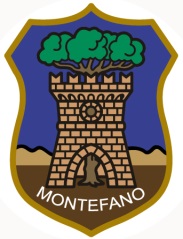 COMUNE DI MONTEFANO(prov. di Macerata)C.fisc. 00137890430 – Corso Carradori n. 26 - 62010 - tel. 0733-852930- fax 0733/851227e-mail: info@comune.montefano.mc.it